Jakarta, 22 Januari 2018  Mengetahui, 										Ketua Program Studi,								Dosen Pengampu,Abdl Chalik Median 									Syahmirza Indra Lesmana 				EVALUASI PEMBELAJARANJakarta, 22 Januari 2018  Mengetahui, 										Ketua Program Studi,								Dosen Pengampu,Abdl Chalik Median 									Syahmirza Indra Lesmana 				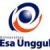 RENCANA PEMBELAJARAN SEMESTER GANJIL 2015/2016RENCANA PEMBELAJARAN SEMESTER GANJIL 2015/2016RENCANA PEMBELAJARAN SEMESTER GANJIL 2015/2016RENCANA PEMBELAJARAN SEMESTER GANJIL 2015/2016RENCANA PEMBELAJARAN SEMESTER GANJIL 2015/2016RENCANA PEMBELAJARAN SEMESTER GANJIL 2015/2016RENCANA PEMBELAJARAN SEMESTER GANJIL 2015/2016RENCANA PEMBELAJARAN SEMESTER GANJIL 2015/2016RENCANA PEMBELAJARAN SEMESTER GANJIL 2015/2016PROGRAM STUDI FISIOTERAPI FAKULTAS FISIOTERAPI PROGRAM STUDI FISIOTERAPI FAKULTAS FISIOTERAPI PROGRAM STUDI FISIOTERAPI FAKULTAS FISIOTERAPI PROGRAM STUDI FISIOTERAPI FAKULTAS FISIOTERAPI PROGRAM STUDI FISIOTERAPI FAKULTAS FISIOTERAPI PROGRAM STUDI FISIOTERAPI FAKULTAS FISIOTERAPI PROGRAM STUDI FISIOTERAPI FAKULTAS FISIOTERAPI PROGRAM STUDI FISIOTERAPI FAKULTAS FISIOTERAPI PROGRAM STUDI FISIOTERAPI FAKULTAS FISIOTERAPI UNIVERSITAS ESA UNGGULUNIVERSITAS ESA UNGGULUNIVERSITAS ESA UNGGULUNIVERSITAS ESA UNGGULUNIVERSITAS ESA UNGGULUNIVERSITAS ESA UNGGULUNIVERSITAS ESA UNGGULUNIVERSITAS ESA UNGGULUNIVERSITAS ESA UNGGULMata kuliahMata kuliahMata kuliah:Patologi Fungsional Fisioterapi )Patologi Fungsional Fisioterapi )Patologi Fungsional Fisioterapi )Kode MKKode MK:FPA 213Mata kuliah prasyaratMata kuliah prasyaratMata kuliah prasyarat:Bobot MKBobot MK:2Dosen PengampuDosen PengampuDosen Pengampu:Syahmirza Indra Lesmana Syahmirza Indra Lesmana Syahmirza Indra Lesmana Kode DosenKode Dosen:1168Alokasi WaktuAlokasi WaktuAlokasi Waktu:100 menit100 menit100 menit100 menit100 menit100 menit100 menitCapaian PembelajaranCapaian PembelajaranCapaian Pembelajaran:Memahami Konsep dasar ICF (international code of function) Memahami pengetahuan mengenai proses patologi yang memimbulkan impairmenMemahami pengetahuan mengenai proses patologi yang memimbulkan gangguan fungsi Memahami Konsep dasar ICF (international code of function) Memahami pengetahuan mengenai proses patologi yang memimbulkan impairmenMemahami pengetahuan mengenai proses patologi yang memimbulkan gangguan fungsi Memahami Konsep dasar ICF (international code of function) Memahami pengetahuan mengenai proses patologi yang memimbulkan impairmenMemahami pengetahuan mengenai proses patologi yang memimbulkan gangguan fungsi Memahami Konsep dasar ICF (international code of function) Memahami pengetahuan mengenai proses patologi yang memimbulkan impairmenMemahami pengetahuan mengenai proses patologi yang memimbulkan gangguan fungsi Memahami Konsep dasar ICF (international code of function) Memahami pengetahuan mengenai proses patologi yang memimbulkan impairmenMemahami pengetahuan mengenai proses patologi yang memimbulkan gangguan fungsi Memahami Konsep dasar ICF (international code of function) Memahami pengetahuan mengenai proses patologi yang memimbulkan impairmenMemahami pengetahuan mengenai proses patologi yang memimbulkan gangguan fungsi Memahami Konsep dasar ICF (international code of function) Memahami pengetahuan mengenai proses patologi yang memimbulkan impairmenMemahami pengetahuan mengenai proses patologi yang memimbulkan gangguan fungsi SESIKEMAMPUANAKHIRKEMAMPUANAKHIRMATERI PEMBELAJARANMATERI PEMBELAJARANBENTUK PEMBELAJARAN SUMBER PEMBELAJARANSUMBER PEMBELAJARANINDIKATORPENILAIANINDIKATORPENILAIANINDIKATORPENILAIAN1Memahami Terminologi dan konsep dasar  dalam International  code of Function  Memahami Terminologi dan konsep dasar  dalam International  code of Function  Konsep dasar dalam International  code of Function  Konsep dasar dalam International  code of Function  CeramahTugas mencari jurnal mengenai ICF  Buku textbookLiteratur lain dalam bentu e learningBuku textbookLiteratur lain dalam bentu e learningPaham Konsep dasar dalam International  code of Function  Paham Konsep dasar dalam International  code of Function  Paham Konsep dasar dalam International  code of Function  2Memahami Terminologi dan istilah istilah dalam International code of Function  Memahami Terminologi dan istilah istilah dalam International code of Function  Terminologi Anatomical and functional impairment Terminologi Anatomical and functional impairment CeramahTugas jenis jenis Anatomical and functional impairment  Buku textbookLiteratur lain dalam bentu e learningBuku textbookLiteratur lain dalam bentu e learningQuiz jenis jenis Anatomical and functional impairment  Quiz jenis jenis Anatomical and functional impairment  Quiz jenis jenis Anatomical and functional impairment  3Memahami dan mengetahui proses patologi gangguan muskuloskeletal Memahami dan mengetahui proses patologi gangguan muskuloskeletal Macam macam penyakit pada sistim muskuloskeletal  Macam macam penyakit pada sistim muskuloskeletal  CeramahTugas nama nama penyakit pada sistim muskuloskeletal  Buku textbookLiteratur lain dalam bentu e learningBuku textbookLiteratur lain dalam bentu e learningQuiz nama nama penyakit pada sistim muskuloskeletal  Quiz nama nama penyakit pada sistim muskuloskeletal  Quiz nama nama penyakit pada sistim muskuloskeletal  4Memahami dan mengetahui proses patologi gangguan neurologi  ( sistem syaraf Pusat)Memahami dan mengetahui proses patologi gangguan neurologi  ( sistem syaraf Pusat)Macam macam penyakit pada sistim neurologi  Macam macam penyakit pada sistim neurologi  CeramahTugas nama nama penyakit pada sistim neurologi  Buku textbookLiteratur lain dalam bentu e learningBuku textbookLiteratur lain dalam bentu e learningQuiz nama nama penyakit pada sistim neurologi  Quiz nama nama penyakit pada sistim neurologi  Quiz nama nama penyakit pada sistim neurologi  5Memahami dan mengetahui proses patologi gangguan kardiovaskuler Memahami dan mengetahui proses patologi gangguan kardiovaskuler Macam macam penyakit pada sistim kardiovaskuler  Macam macam penyakit pada sistim kardiovaskuler  CeramahTugas nama nama penyakit pada sistim kardiovaskuler  Buku textbookLiteratur lain dalam bentu e learningBuku textbookLiteratur lain dalam bentu e learningQuiz nama nama penyakit pada sistim kardiovaskuler  Quiz nama nama penyakit pada sistim kardiovaskuler  Quiz nama nama penyakit pada sistim kardiovaskuler  6Memahami dan mengetahui proses patologi gangguan respirasi  Memahami dan mengetahui proses patologi gangguan respirasi  Macam macam penyakit pada sistim respirasi   Macam macam penyakit pada sistim respirasi   CeramahTugas nama nama penyakit pada sistim respirasi   Buku textbookLiteratur lain dalam bentu e learningBuku textbookLiteratur lain dalam bentu e learningQuiz nama nama penyakit pada sistim respirasi   Quiz nama nama penyakit pada sistim respirasi   Quiz nama nama penyakit pada sistim respirasi   7Memahami dan mengetahui proses patologi gangguan integument Memahami dan mengetahui proses patologi gangguan integument Macam macam penyakit pada sistim integumen  Macam macam penyakit pada sistim integumen  CeramahTugas nama nama penyakit pada sistim integumen Buku textbookLiteratur lain dalam bentu e learningBuku textbookLiteratur lain dalam bentu e learningQuiz nama nama penyakit pada sistim integumen   Quiz nama nama penyakit pada sistim integumen   Quiz nama nama penyakit pada sistim integumen   8Memahami proses patologi jaringan Memahami proses patologi jaringan Proses perdarahan, inflamasi, proliferasi, produksi dan remodeling  Proses perdarahan, inflamasi, proliferasi, produksi dan remodeling  Ceramah Tugas membuat bagan patologi jaringan Buku textbookLiteratur lain dalam bentu e learningBuku textbookLiteratur lain dalam bentu e learningMembuat poster bagan proses patologi jaringan Membuat poster bagan proses patologi jaringan Membuat poster bagan proses patologi jaringan 9Memahami munculnya anatomical dan functional impairment akibat patologi muskuloskeletal  Memahami munculnya anatomical dan functional impairment akibat patologi muskuloskeletal  Proses patofisiologi muskuloskeletal Proses patofisiologi muskuloskeletal Ceramah Buku textbookLiteratur lain dalam bentu e learningBuku textbookLiteratur lain dalam bentu e learningQuiz Impairment karena  patologi muskuloskeletal  Quiz Impairment karena  patologi muskuloskeletal  Quiz Impairment karena  patologi muskuloskeletal  10Memahami munculnya anatomical dan functional impairment akibat patologi neurologi (sistem Syaraf Perifer)Memahami munculnya anatomical dan functional impairment akibat patologi neurologi (sistem Syaraf Perifer)Proses patofisiologi neurologiProses patofisiologi neurologiCeramah Buku textbookLiteratur lain dalam bentu e learningBuku textbookLiteratur lain dalam bentu e learningQuiz Impairment karena  patologi neurologi Quiz Impairment karena  patologi neurologi Quiz Impairment karena  patologi neurologi 11Memahami munculnya anatomical dan functional impairment akibat patologi kardiovaskuler Memahami munculnya anatomical dan functional impairment akibat patologi kardiovaskuler Proses patofisiologi kardiovaskulerProses patofisiologi kardiovaskulerCeramah Buku textbookLiteratur lain dalam bentu e learningBuku textbookLiteratur lain dalam bentu e learningQuiz Impairment karena  patologi kardiovaskuler Quiz Impairment karena  patologi kardiovaskuler Quiz Impairment karena  patologi kardiovaskuler 12Memahami munculnya anatomical dan functional impairment akibat patologi respirasi Memahami munculnya anatomical dan functional impairment akibat patologi respirasi Proses patofisiologi respirasiProses patofisiologi respirasiCeramah Buku textbookLiteratur lain dalam bentu e learningBuku textbookLiteratur lain dalam bentu e learningQuiz Impairment karena  patologi respirasi Quiz Impairment karena  patologi respirasi Quiz Impairment karena  patologi respirasi 13Memahami munculnya anatomical dan functional impairment akibat patologi integumen  Memahami munculnya anatomical dan functional impairment akibat patologi integumen  Proses patofisiologi integumen Proses patofisiologi integumen Ceramah Buku textbookLiteratur lain dalam bentu e learningBuku textbookLiteratur lain dalam bentu e learningQuiz Impairment karena  patologi integumen  Quiz Impairment karena  patologi integumen  Quiz Impairment karena  patologi integumen  14Memahami munculnya functional limination  akibat patologi (ICF CY)Memahami munculnya functional limination  akibat patologi (ICF CY)Prose  patofisiologi sampai limitasi fungsi Prose  patofisiologi sampai limitasi fungsi Ceramah Buku textbookLiteratur lain dalam bentu e learningBuku textbookLiteratur lain dalam bentu e learningMembuat poster bagan limitasi fungsi  Membuat poster bagan limitasi fungsi  Membuat poster bagan limitasi fungsi  SESIPROSE-DURBEN-TUKSEKOR > 77 ( A / A-)SEKOR  > 65(B- / B / B+ )SEKOR > 60(C / C+ )SEKOR > 45( D )SEKOR < 45( E )BOBOT1Post test UTSMahasiswa mampu menjelaskan Terminologi dan konsep dasar  dalam International  code of Function   dengan baik, tepat dan lengkap Mahasiswa mampu menjelaskan Terminologi dan konsep dasar  dalam International  code of Function  dengan baik, tepat Mahasiswa mampu menjelaskan Terminologi dan konsep dasar  dalam International  code of Function  dengan kurang  lengkapMahasiswa mampu menjelaskan Terminologi dan konsep dasar  dalam International  code of Function  dengan tidak  lengkapTidak mampu menjelaskan Terminologi dan konsep dasar  dalam International  code of Function  dengan baik, tepat dan lengkap5 % 2Post test UTSMahasiswa mampu menjelaskan istilah istilah dalam International code of Function   dengan baik, tepat dan lengkap Mahasiswa mampu menjelaskan istilah istilah dalam International code of Function  dengan baik, tepat Mahasiswa mampu menjelaskan istilah istilah dalam International code of Function  dengan kurang  lengkapMahasiswa mampu menjelaskan istilah istilah dalam International code of Function  dengan tidak  lengkapTidak mampu menjelaskan istilah istilah dalam International code of Function  dengan baik, tepat dan lengkap5 % 3Post test UTSMahasiswa mampu menjelaskan proses patologi gangguan muskuloskeletal  dengan baik, tepat dan lengkap Mahasiswa mampu proses patologi gangguan muskuloskeletal dengan baik, tepat Mahasiswa mampu menjelaskan proses patologi gangguan muskuloskeletal  dengan kurang  lengkapMahasiswa mampu menjelaskan proses patologi gangguan muskuloskeletal dengan tidak  lengkapTidak mampu menjelaskan proses patologi gangguan muskuloskeletal dengan baik, tepat dan lengkap5 %4Post test UTSMahasiswa mampu menjelaskan proses patologi gangguan neurologi dengan baik, tepat dan lengkap Mahasiswa mampu proses patologi gangguan neurologidengan baik, tepat Mahasiswa mampu menjelaskan proses patologi gangguan neurologi dengan kurang  lengkapMahasiswa mampu menjelaskan proses patologi gangguan neurologidengan tidak  lengkapTidak mampu menjelaskan proses patologi gangguan neurologidengan baik, tepat dan lengkap5 % 5Post test UTSMahasiswa mampu menjelaskan proses patologi gangguan kardiovaskuler dengan baik, tepat dan lengkap Mahasiswa mampu proses patologi gangguan kardiovaskulerdengan baik, tepat Mahasiswa mampu menjelaskan proses patologi gangguan kardiovaskuler dengan kurang  lengkapMahasiswa mampu menjelaskan proses patologi gangguan kardiovaskulerdengan tidak  lengkapTidak mampu menjelaskan proses patologi gangguan kardiovaskulerdengan baik, tepat dan lengkap5 % 6Post test UTSMahasiswa mampu menjelaskan proses patologi gangguan respirasi dengan baik, tepat dan lengkap Mahasiswa mampu proses patologi gangguan respirasidengan baik, tepat Mahasiswa mampu menjelaskan proses patologi gangguan respirasi dengan kurang  lengkapMahasiswa mampu menjelaskan proses patologi gangguan respirasidengan tidak  lengkapTidak mampu menjelaskan proses patologi gangguan respirasidengan baik, tepat dan lengkap5 % 7Post test Tugas Mandiri Mahasiswa mampu menjelaskan proses patologi gangguan integumen  dengan baik, tepat dan lengkap Mahasiswa mampu proses patologi gangguan integumen dengan baik, tepat Mahasiswa mampu menjelaskan proses patologi gangguan integumen  dengan kurang  lengkapMahasiswa mampu menjelaskan proses patologi gangguan integumen dengan tidak  lengkapTidak mampu menjelaskan proses patologi gangguan integumen dengan baik, tepat dan lengkap20 %8Post test UASMahasiswa mampu menjelaksan Proses perdarahan, inflamasi, proliferasi, produksi dan remodeling  dengan baik, tepat dan lengkap Mahasiswa mampu menjelaksan Proses perdarahan, inflamasi, proliferasi, produksi dan remodeling  dengan baik, tepat Mahasiswa mampu menjelaksan Proses perdarahan, inflamasi, proliferasi, produksi dan remodeling  dengan kurang  lengkapMahasiswa mampu menjelaksan Proses perdarahan, inflamasi, proliferasi, produksi dan remodeling  dengan tidak  lengkapTidak mampu menjelaksan Proses perdarahan, inflamasi, proliferasi, produksi dan remodeling  dengan baik, tepat dan lengkap5 %9Post test UASMahasiswa mampu menjelaksan munculnya anatomical dan functional impairment akibat patologi muskuloskeletal  dengan baik, tepat dan lengkap Mahasiswa mampu menjelaksan munculnya anatomical dan functional impairment akibat patologi muskuloskeletal  dengan baik, tepat Mahasiswa mampu menjelaksan munculnya anatomical dan functional impairment akibat patologi muskuloskeletal  dengan kurang  lengkapMahasiswa mampu menjelaksan munculnya anatomical dan functional impairment akibat patologi muskuloskeletal  dengan tidak  lengkapTidak mampu menjelaksan munculnya anatomical dan functional impairment akibat patologi muskuloskeletal  dengan baik, tepat dan lengkap5 %10Post test UASMahasiswa mampu menjelaksan munculnya anatomical dan functional impairment akibat patologi neurologi  dengan baik, tepat dan lengkap Mahasiswa mampu menjelaksan munculnya anatomical dan functional impairment akibat patologi neurologi  dengan baik, tepat Mahasiswa mampu menjelaksan munculnya anatomical dan functional impairment akibat patologi neurologi  dengan kurang  lengkapMahasiswa mampu menjelaksan munculnya anatomical dan functional impairment akibat patologi neurologi  dengan tidak  lengkapTidak mampu menjelaksan munculnya anatomical dan functional impairment akibat patologi neurologi  dengan baik, tepat dan lengkap5 %11Post test UASMahasiswa mampu menjelaksan munculnya anatomical dan functional impairment akibat patologi kardiovaskuler dengan baik, tepat dan lengkap Mahasiswa mampu menjelaksan munculnya anatomical dan functional impairment akibat patologi kardiovaskuler dengan baik, tepat Mahasiswa mampu menjelaksan munculnya anatomical dan functional impairment akibat patologi kardiovaskuler dengan kurang  lengkapMahasiswa mampu menjelaksan munculnya anatomical dan functional impairment akibat patologi kardiovaskuler dengan tidak  lengkapTidak mampu menjelaksan munculnya anatomical dan functional impairment akibat patologi kardiovaskuler dengan baik, tepat dan lengkap5 % 12Post test UASMahasiswa mampu menjelaksan munculnya anatomical dan functional impairment akibat patologi respirasi dengan baik, tepat dan lengkap Mahasiswa mampu menjelaksan munculnya anatomical dan functional impairment akibat patologi respirasi dengan baik, tepat Mahasiswa mampu menjelaksan munculnya anatomical dan functional impairment akibat patologi respirasi dengan kurang  lengkapMahasiswa mampu menjelaksan munculnya anatomical dan functional impairment akibat patologi respirasi dengan tidak  lengkapTidak mampu menjelaksan munculnya anatomical dan functional impairment akibat patologi respirasi dengan baik, tepat dan lengkap10 %13Post test UASMahasiswa mampu menjelaksan munculnya anatomical dan functional impairment akibat patologi integumen  dengan baik, tepat dan lengkap Mahasiswa mampu menjelaksan munculnya anatomical dan functional impairment akibat patologi integumen  dengan baik, tepat Mahasiswa mampu menjelaksan munculnya anatomical dan functional impairment akibat patologi integumen  dengan kurang  lengkapMahasiswa mampu menjelaksan munculnya anatomical dan functional impairment akibat patologi integumen  dengan tidak  lengkapTidak mampu menjelaksan munculnya anatomical dan functional impairment akibat patologi integumen  dengan baik, tepat dan lengkap10 %14Post test UASMahasiswa mampu menjelaksan munculnya functional limination  akibat patologi dengan baik, tepat dan lengkap Mahasiswa mampu menjelaksan munculnya functional limination  akibat patologi dengan baik, tepat Mahasiswa mampu menjelaksan munculnya functional limination  akibat patologi dengan kurang  lengkapMahasiswa mampu menjelaksan munculnya functional limination  akibat patologi dengan tidak  lengkapTidak mampu menjelaksan munculnya functional limination  akibat patologi dengan baik, tepat dan lengkap10 %